Lista konkursowa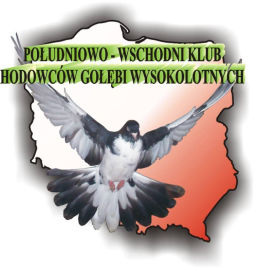 kat. Super Mistrz Klubu 
Gołębie dorosłe 2020Lista konkursowa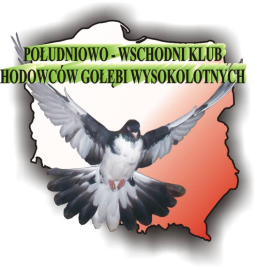 Kat. Super Mistrz KlubuGołębie młode 2020Msc.HodowcaObserwatorDatalotuCzas lotu (godz : min)Rasa GołębiIlość gołębiw locieUwagi1.Andrzej ChylBogdan Kowalski23.06.202013:06Tippler Lotny19Czasy poszczególnych gołębi:         4 szt. – 7:268 szt. – 13:067 szt. – 13:25Józef ChabrosRyszard Jaszek27.05.202005:27Tippler Lotny20Czasy poszczególnych gołębi:13 szt. – 05:277 szt. – 06:26Józef ChabrosRyszard Jaszek14.06.202004:08Tippler Lotny18Czasy poszczególnych gołębi:
           1 szt. – 02:3017 szt. – 04:08Józef ChabrosRyszard Jaszek  21.06.202006:33Tippler Lotny20Czasy poszczególnych gołębi:3 szt. – 05:1017 szt. – 06:332.Józef ChabrosRyszard Jaszek25.06.202007:20Tippler Lotny23Czasy poszczególnych gołębi:1 szt. – 01:281 szt. – 05:5517 szt. – 07:201 szt. – 08:153 szt. – brakJózef ChabrosRyszard Jaszek27.06.202005:50Tippler Lotny18Stado lądowało równocześnie.3.Józef BakałarczykFranciszek Rudziński, Stanisław Dec27.06.202006:14Tippler Lotny21Czasy poszczególnych gołębi:3 szt. – 05:0818 szt. – 06:144.Zdzisław KozłowskiAndrzej Chyl04.08.202003:15Tipppler Lotny20Czasy poszczególnych gołębi:3 szt. – 02:5611 szt. – 03:151 szt. – 05:562 szt. – 06:071 szt. – 06:322 szt. – 08:46Msc.HodowcaObserwatorDatalotuCzas lotu (godz : min)Rasa GołębiIlość gołębiw locieUwagi1.Franciszek RudzińskiStanisław Dec, Lesław Maczuga23.07.202010:42Tippler Lotny15Stado lądowało równocześnie.2.Lesław MaczugaFranciszek Rudziński, Józef Płachta15.07.202008:42Tippler Lotny18Stado lądowało równocześnie.
Józef ChabrosRyszard Jaszek22.10.202004:24Tippler Lotny27Stado lądowało równocześnie.3.Józef ChabrosRyszard Jaszek 11.11.202007:54Tippler Lotny17Czasy poszczególnych gołębi:
         16szt.  – 07:54          1szt.  –  brakStanisław DecLesław Maczuga, Franciszek Rudziński  24.07.202005:04Tippler Lotny15Stado lądowało równocześnie.4.Stanisław DecFranciszek Rudziński, Józef Płachta07.08.202007:47Tippler Lotny16Stado lądowało równocześnie.